АДМИНИСТРАЦИЯ ТУЖИНСКОГО МУНИЦИПАЛЬНОГО РАЙОНА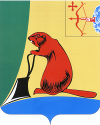 КИРОВСКОЙ ОБЛАСТИПОСТАНОВЛЕНИЕО внесении изменений в постановление администрации Тужинского муниципального района от 08.05.2013 №244В соответствии с Федеральным законом от 27.07.2010 № 210-ФЗ «Об организации предоставления государственных и муниципальных услуг», Федеральным законом от 13.03.2006 №38-ФЗ «О рекламе» администрация Тужинского муниципального района ПОСТАНОВЛЯЕТ:1. Внести в пункт 1 постановления администрации Тужинского муниципального района от 08.05.2013 №244, которым утвержден административный регламент предоставления муниципальной услуги «Выдача разрешения на установку рекламных конструкций на территории муниципального образования Тужинский муниципальный район и аннулирование таких разрешений» (далее — административный регламент) следующие изменения:1.1. Пункт 2.4 административного регламента изложить в следующей редакции: «Решение в письменной форме о выдаче разрешения или отказе должно быть направлено администрацией заявителю в течение двух месяцев со дня приема от него необходимых документов».1.2. Подпункт 2.6.1 административного регламента добавить словами следующего содержания: «согласование с отделением Государственной инспекции безопасности дорожного движения межрайонного отдела Министерства внутренних дел России «Яранский».1.3. Пункт 2.9 административного регламента добавить словами следующего содержания: «не предоставление заявителем документов, указанных в п.2.6.1 административного регламента».Настоящее постановление вступает в силу с момента опубликования в Бюллетене муниципальных нормативных правовых актов органов местного самоуправления Тужинского муниципального района Кировской области.3. Контроль за выполнением настоящего постановления оставляю за собой.И.о. главы администрации Тужинского муниципального района    Н.А. Бушманов17.05.2013№270пгт Тужапгт Тужапгт Тужапгт Тужа